T-TESS Clinical Teacher Observation ReportStart of Block: Initial InformationDate (mm/dd/yyyy):_02/13/2019_______________________________________________________________Observation Number▼ 2  ... 5 (5)Start Time (hh:mm am/pm): ___9:07 a.m. _____________________________________________________________Stop Time (hh:mm am/pm): _______10:10___________________________________________________Duration of time (hh:mm): 01:17 minutes


Minimum of 45 minutes per TEA
Format examples: 
48 minutes -- (00:48)
One hour and 15 minutes (01:15)________________________________________________________________Click to write the question textClick to write Choice 1  (1) Click to write Choice 2  (2) Click to write Choice 3  (3) Clinical Teacher: ____Krystal Bennett____________________________________________________________Semester and Year_________________Spring 2019 _______________________________________________District / Campus: _____South Garland High School ___________________________________________________________Cooperating Teacher: _______________________________________________________________Evaluator Name___Dr. Nancy Montgomery_____________________________________________________________Evaluator SignatureDr. Nancy MontgomeryIndicate Evaluator's Title: ▼ University Field Supervisor (1) ... Clinical Teacher (3)University Field SupervisorThe following clinical teacher evaluation form is divided into four domains as adopted by the State Board of Education. These domains are Planning, Instruction, Learning Environment, and Professional Practice and Responsibilities. The Dimensions within each domain ensure clinical teachers have the knowledge and skills to teach in Texas public schools. Please complete the form by checking the appropriate space. Use Not Applicable (N/A) when the element is not observed or is irrelevant to the particular setting / observation / evaluation.  
   
Scale:    
**1 Needs Improvement  
    2 Developing  
 * 3 Proficient  
    4 Accomplished  
**5 Distinguished  
   
** Requires comments specifying observed, shared, or recorded evidence if scoring 1 = Needs Improvement or 5 = Distinguished.   
   
* Proficient is the goal.  End of Block: Initial InformationStart of Block: Planning1.1 Standards and alignment: 
 
 The teacher designs clear, well-organized sequential lessons that reflect best practice, align with standards, and are appropriate for diverse learners.1.2 Data and Assessment:
 
 The teacher uses formal and informal methods to measure student progress, then manages and analyzes student data to inform instruction.1.3 Knowledge of Students:
 
 Through knowledge of students and proven practices, the teacher ensures high levels of learning, social-emotional development and achievement for all students.1.4 Activities:
 
 The teacher plans engaging, flexible lessons that encourage higher-order thinking, persistence and achievement.Comments: ___Krystal  was well prepared with activities for the students.  Her assessment was on-going in an informal way.  She was able to take a what could have been a very boring class into a question and informational class that the students loved.  She added explanations for the students who did not have the background in understanding the reading lesson.  _____________________________________________________________________________________________________________________________________________________________________________________________________________________________________________________________________________________________________________________________End of Block: PlanningStart of Block: Instruction2.1 Achieving Expectations:
 
 The teacher supports all learners in their pursuit of high levels of academic and social-emotional success.2.2 Content Knowledge and Expertise:
 
 The teacher uses content and pedagogical expertise to design and execute lessons aligned with state standards, related content and student needs.2.3 Communication:
 
 The teacher clearly and accurately communicates to support persistence, deeper learning and effective effort.2.4 Differentiation:
 
 The teacher differentiates instruction, aligning methods and techniques to diverse student needs.2.5 Monitor and Adjust:
 
 The teacher formally and informally collects, analyzes and uses student progress data and makes needed lesson adjustments.Comments: ____Krystal  was well prepared for his lesson.  She constantly monitors students for understanding and adjust her vocabulary and instruction to truly meet the needs of students.  She differentiates through her questioning and recognizes that not all students are on the same level.____________________________________________________________________________________________________________________________________________________________________________________________________________________________________________________________________________________________________________________________End of Block: InstructionStart of Block: Learning Environment3.1: Classroom Environment, Routines, and Procedures:
 
 The teacher organizes a safe, accessible and efficient classroom.3.2: Managing Student Behavior: 
 
 The teacher establishes, communicates and maintains clear expectations for student behaviorComments: Krystal  has set up classroom routines so when the students enter her room they know exactly what to do and where to sit.  There is never any question as to where one should go or what to do when the bell rings.  This prevents any off task behavior on the part of the students.  They enjoy Krystal as a teacher as one can tell from the relaxed manner in which the students enter class.  They know they are there to learn and know that she will be prepared to challenge them.  _______________________________________________________________________________________________________________________________________________________________________________________________________________________________________________________________________________________________________________________________End of Block: Learning EnvironmentStart of Block: ReflectionClinical Teacher's Greatest Strength: __Krystal  has brought many strengths to her classroom.  Organization, exceptional knowledge of her content area, and ability to make sure that every student has the opportunity to learn at their level. .______________________________________________________________________________________________________________________________________________________________________________________________________________________________________________________________________________________________________________________________Clinical Teacher's Greatest Challenge: ___Krystal greatest challenge is differentiating instruction for her students.________________________________________________________________________________________________________________________________________________________________________________________________________________________________________________________________Recommendations / Next Steps / Goals: _______________Just keep on working teaching students to read._________________________________________________________________________________________________________________________________________________________________________________________________________________________________________________________End of Block: ReflectionStart of Block: Professional Practices and Responsibilities4.1 Professional Demeanor and Ethics:
 
The teacher meets district expectations for attendance, professional appearance, decorum, procedural, ethical, legal and statutory responsibilities.4.2 Goal Setting:
 
The teacher reflects on his/her practice.4.3 Professional Development:
 
The teacher enhances the professional community.4.4 School Community Involvement:
 
The teacher demonstrates leadership with students, colleagues, and community members in the school, district and community through effective communication and outreach.Comments: _Excellent teaching!! _______________________________________________________________________________________________________________________________________________________________________________________________________________________________________________________________________________________________________________________________End of Block: Professional Practices and Responsibilities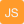 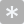 Needs Improvement (1)Developing (2)Proficient (3)Accomplished (4)Distinguished (5)All goals and lesson objectives aligned to the TEKS (1)     xIntegrated technology as applicable and appropriate (2)    xAll materials and assessments are sequenced and relevant to students (3)     xAll materials provide appropriate lesson time and closure (4)     xAll materials fit into broader unit and course objectives (5)     xNeeds Improvement (1)Developing (2)Proficient (3)Accomplished (4)Distinguished (5)Formal and informal assessments monitor progress of all students (1)     xSubstantive and specific, timely feedback given to students, family and other personnel while maintaining confidentiality (2) Analysis of student data connected to specific instructional strategies (3) Needs Improvement (1)Developing (2)Proficient (3)Accomplished (4)Distinguished (5)All lessons connect to student prior knowledge or experience (1) xAll lessons adjust for students' strengths and gaps in background knowledge, life experiences, and skills (2) xNeeds Improvement (1)Developing (2)Proficient (3)Accomplished (4)Distinguished (5)Questions encourage all students to engage in complex, higher order thinking (1) xInstructional groups based on student needs (2) xAll students understand their roles within instructional groups (3) xActivities, resources, technology, instructional materials aligned to instructional purposes (4) xNeeds Improvement (1)Developing (2)Proficient (3)Accomplished (4)Distinguished (5)Sets academic expectations that challenge all students (1) xEvidence that most students demonstrate mastery of objective (2) xAddresses student mistakes and follows through to ensure student mastery (3) xProvides students opportunity to take initiative of their own learning (4) xNeeds Improvement (1)Developing (2)Proficient (3)Accomplished (4)Distinguished (5)Conveys accurate content knowledge (1) xIntegrates learning objectives with other disciplines (2) xAnticipates possible student misunderstandings (3) xAccurately reflects how lesson fits within structure of discipline and TEKS (4) xProvides opportunities for students to use different types of thinking (e.g., analytical, practical, creative & research-based) (5) xNeeds Improvement (1)Developing (2)Proficient (3)Accomplished (4)Distinguished (5)Uses probing questions to clarify, elaborate learning (1) xRecognizes possible student misunderstandings and responds with an array of teaching techniques to clarify concepts. (2) xAsks remember, understand and apply level questions focusing on lesson objective and provoking questions (3) xProvides explanations that are clear (4) xUses verbal and written communication that is clear and correct (5) xEstablishes classroom practices that provide for most students to communicate effectively with their teacher and their peers (6) xNeeds Improvement (1)Developing (2)Proficient (3)Accomplished (4)Distinguished (5)Adapts lesson to address individual needs of all students (1) xRegularly monitors quality of student participation and performance (2) xRecognizes when students become confused or disengaged and responds to student learning or socio- emotional needs (3) xProvides differentiated instructional methods and content to ensure students have opportunity to master what is being taught. (4)      xNeeds Improvement (1)Developing (2)Proficient (3)Accomplished (4)Distinguished (5)Utilizes input from student in order to monitor and adjust instruction and activities. (1) xMonitors students behavior and responses for engagement and understanding (2) xAdjusts instruction and activities to maintain student engagement (3) xNeeds Improvement (1)Developing (2)Proficient (3)Accomplished (4)Distinguished (5)All procedures, routines and transitions are clear and efficient (1) xStudents actively participate in groups, manage supplies and equipment with very limited teacher direction (2) xClassroom is safe and organized to support learning objectives and is accessible to most students (3) xNeeds Improvement (1)Developing (2)Proficient (3)Accomplished (4)Distinguished (5)Consistently implements the campus and/or classroom behavior system proficiently (1) xMost students meet expected classroom behavior standards (2) xNeeds Improvement (1)Developing (2)Proficient (3)Accomplished (4)Distinguished (5)Behaves in accordance with the Code of Ethics and Standard Practices for Texas Educators (1) xMeets all professional standards (e.g., attendance, professional appearance and behaviors) (2) xAdvocates successfully for the needs of students in the classroom (3) xNeeds Improvement (1)Developing (2)Proficient (3)Accomplished (4)Distinguished (5)Sets short- and long-term professional goals based on self-assessment, reflection and supervisor feedback (1) xMeets all professional goals resulting in improvement in practice and student performance (2) xNeeds Improvement (1)Developing (2)Proficient (3)Accomplished (4)Distinguished (5)Collaboratively practices in all scheduled professional development activities, campus professional learning communities, grade- or subject-level team membership, committee membership or other opportunities (1) xNeeds Improvement (1)Developing (2)Proficient (3)Accomplished (4)Distinguished (5)Communicates the mission, vision and goals of the school to students, colleagues, parents and families (1) Contacts parents/guardians regularly regarding students' academic and social/emotional growth (2) Actively participates in all school outreach activities (3) x